Matthew and Me – ‘Joy’Matthew and Me release the lush and brooding ‘Joy’, the first taste of a forthcoming EP; ‘Joy’ single out 8th July via Beatnik Creative.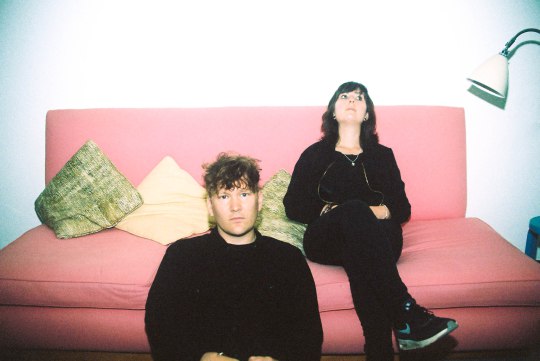 “There’s something inquisitive, something impossible to pin down about Matthew and Me” Clash Music“Their music is expansive and epic, considered and dynamic which grows with wonderful organicity as it progresses.” The 405Matthew and Me release their new single ‘Joy’ via Beatnik Creative on 8th July, the first track to be taken from a forthcoming EP, out this Autumn. Recorded between their home studio and Deep Litter, Startpoint, the track was produced by Ben Howard and Eliza Shaddad collaborator Chris Bond. It is an odyssey in two parts; beginning like a nocturne above a distant thunder, the song falls away to nothing before erupting into a gargantuan cosmological climax.The band centres around lead vocalist/songwriter Matthew Board, and drummer Lucy Fawcett. Living in the expansive landscape of South Devon, Matthew and Lucy exist so far from the mainstream that their unique style has grown autonomously. Drawing from the soundscapes of Sigur Ros and Mogwai, Matthew and Me create cerebral and emotional alternative music.Previous singles ‘Patterns’ (2014) and ‘Kitsune’ (2015) showcased this unique sound, and both received repeated airplay on BBC Radio 1, BBC 6 Music, and XFM (Radio X). The exposure received resulted in the band playing a number of festivals including Field Day, Somersault, Port Eliot, and Glastonbury (BBC Introducing Stage). This year, the band will be playing at Sea Change Festival in Totnes on the 27th of August.Matthew and Me Online
Facebook / Twitter / Soundcloud / SpotifyFor Press enquiries contact Lewis Lloyd-Kinnings at Lewis@supercatpr.co.uk or  07922 007 049